Zrenjanin, 22.06.2017. god.Del. broj:  13-1200           Na osnovu čl. 109 Zakona o javnim nabavkama (»Sl. Glasnik RS« broj 124/12, 14/15 i  68/15), Opšta bolnica »Đorđe Joanović« Zrenjanin objavljuje          OBAVEŠTENJEO OBUSTAVI POSTUPKA JAVNE NABAVKE                                                         JNMV 13/2017-TEKSTILNI PROIZVODI-1. Naručilac: OPŠTA BOLNICA “Đorđe Joanović” Zrenjanin, Dr Vase Savića broj 5, Zrenjanin                   www.bolnica.org.rs2. Redni  broj nabavke:  JNMV 13/20173. Predmet JN – dobro: Tekstilni proizvodi4. Naziv i oznaka  iz opšteg rečnika nabavke: tkanine od tekstila i srodni proizvodi,                                                                          šifra 19200000 5.  Postupak javne nabavke za navedene partije biće sproveden ponovo kada budu ispunjeni uslovi u skladu sa              ZJN. 										Komisija za JNMV 13/2017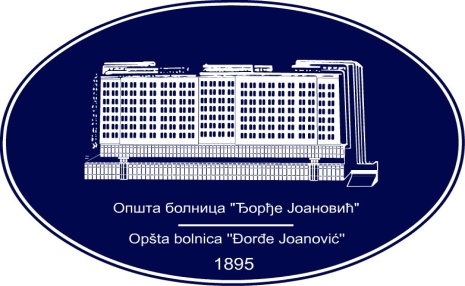 REPUBLIKA SRBIJA - AP VOJVODINAOPŠTA BOLNICA “Đorđe Joanović”Zrenjanin, ul. Dr Vase Savića br. 5Tel: (023) 536-930; centrala 513-200; lokal 3204Fax: (023) 564-104PIB 105539565    matični broj: 08887535Žiro račun kod Uprave za javna plaćanja 840-17661-10E-mail: bolnicazr@ptt.rs        www.bolnica.org.rs        BrojpartijeOPIS partijeProcenjenaVrednost/din/Broj primljenih ponudaPodaci o ponuđaču     Razlog za obustavu2.Operacioni čaršavi100.400,000nema   Nije prispela ni jedna ponuda